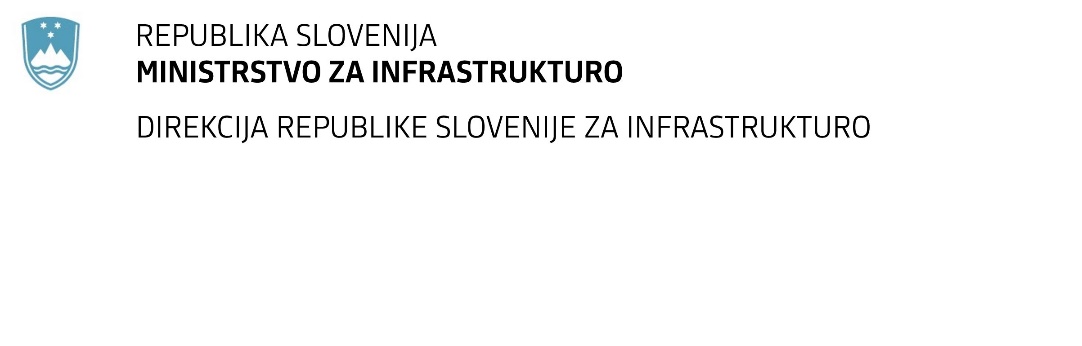 SPREMEMBA RAZPISNE DOKUMENTACIJE za oddajo javnega naročila Obvestilo o spremembi razpisne dokumentacije je objavljeno na "Portalu javnih naročil" in na naročnikovi spletni strani. Na naročnikovi spletni strani je priložen čistopis spremenjenega dokumenta. Obrazložitev sprememb:Naročnik objavlja čistopis popisa del, ki vključuje vse spremembe:-postavka 29811 pri vseh sklopih se spremeni opis postavke in sicer namesto:                         Prevoz materiala na razdaljo nad 7000 do 10000 m (3. kategorije, gradbeni                         odpadki),                         je pravilno:                         Prevoz materiala  na trajno deponijo (3. kategorija,gradbeni odpadki) in                         eventuelno plačilo taks-postavka 44133 pri sklopu cesta se spremeni  opis postavke in sicer namesto:                         Izdelava jaška iz cementnega betona, krožnega prereza s premerom 50 cm,                         globokega 1,5 do 2,0 m s peskolovom                         je pravilno:                         Izdelava jaška iz cementnega betona, krožnega prereza s premerom 60 cm,                         globokega 1,5 do 2,0 m s peskolovom-postavka 79311 pri vseh sklopih se fiksira urna postavka za projektantski nadzor po ceni                         45EUR/h-postavka 79351 pri vseh sklopih se fiksira urna postavka za geotehnični nadzor po ceni                         45EUR/h-postavka 79361 pri sklopu cesta se iz 1kpl spremeni v 0 kplSpremembe so sestavni del razpisne dokumentacije in jih je potrebno upoštevati pri pripravi ponudbe.V ponudbeni dokumentaciji mora biti predložen ponudbeni predračun izdelan na podlagi čistopisa popisa del.Številka:43001-242/2020-01oznaka naročila:A-58/20 G   Datum:15.07.2020MFERAC:2431-20-000923/0Rekonstrukcija ceste R3-653/1363 Sodražica-Hrib, od km 9.826 do km 10.575